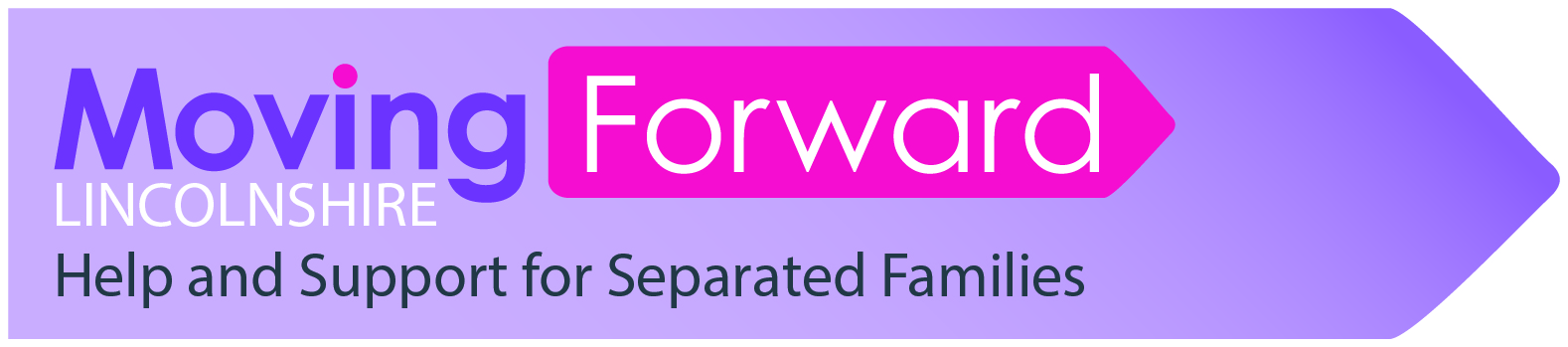 CLIENT GUIDE TO LEGAL & FINANCIAL RESOURCESLegal assistanceMoving Forward is offering the following services to help you deal with the inevitable legal, financial, parental, emotional and community changes that occur following separation:Free Information SessionsAt these sessions you can sit and listen to an expert deliver practical, straightforward guidance that will focus on how to deal with the changes that accompany separation and how to help your children through this uncertain and unstable time.Free One-to-One ConsultationsA legally-qualified adviser will give you specific information and assistance tailored to your personal needs and situation.MediationMediation can help you find agreed solutions to family disputes; it can offer a safe, supportive and confidential environment to build a framework for co-parenting your children as a separated couple and to resolve legal and financial issues.For further information regarding what’s on offer visit www.movingforward.lincs.co.uk, or contact Ellie Jones on 01522 304567Sills & Betteridge Solicitors LLPwww.sillslegal.co.ukTel: 01522 542211 or email info@sillslegal.co.ukHM Courts & Tribunal Service: Forms & Guidancehttp://hmctsformfinder.justice.gov.uk/HMCTS/FormFinder.doWho to contact for Income, Housing and Debt enquiriesIncomeChild/Working Tax Creditswww.gov.uk [Home>Benefits>Tax Credits]Contact the Tax Credit Office on 0345 300 3900Child Benefitwww.gov.uk [Home>Benefits>Child Benefit]Contact the Child Benefit Office on 0300 200 3100Housing Benefit/Council Tax Benefitwww.gov.ukHousing/Council Tax benefits are dealt with by your local council. City of Lincolnwww.lincoln.gov.ukBenefits team: 01522 873355 or email benefits@lincoln.gov.ukCity Hall, Beaumont Fee, Lincoln, Linconlshire, LN1 1DDNorth Kestevenwww.n-kesteven.gov.ukTel: 01522 699699 or 01529 414155Email: customer_services@n-kesteven.gov.ukDistrict Council Offices, Kesteven Street, Sleaford, Lincs, NG34 7EFSouth Kestevenwww.southkesteven.gov.ukTel: 01476 406080South Kesteven District Council, Council Offices, St Peter’s Hill, Grantham, Lincolnshire NG31 6PZSouth Hollandwww.sholland.gov.ukTel: 01775 761161 or email info@sholland.gov.ukCouncil Offices, Priory Road, Spalding PE11 2XEBostonwww.boston.gov.ukTel: 01205 314200Municipal Buildings, West Street, Boston, Lincolnshire PE21 8QRWest Lindseywww.west-lindsey.gov.ukBenefits team: 01427 676565Gainsborough Guildhall, Marshall’s Yard, Gainsborough, Lincolnshire DN21 2NAEast Lindseywww.e-lindsey.gov.ukTel: 01507 601111 or email customerservices@e-lindsey.gov.ukTedder Hall, Manby Park, Louth, Lincolnshire, LN11 8UPIncome Supportwww.gov.uk [Home>Benefits>Jobseeker’s Allowance and low income benefits>Income Support]Contact Jobcentre Plus on 0845 604 3719 or visit your local Job Centre:Lincoln Jobcentre Plus OfficeLancaster House, 36 Orchard Street, Lincoln, Lincolnshire, LN1 1YZGrantham Jobcentre Plus Office49A Castlegate, Grantham, Lincolnshire, NG31 6SYBoston Jobcentre Plus OfficeCrown House, Lincoln Lane, Boston, Lincolnshire, PE21 8SJLouth Jobcentre Plus Office17 Eastgate, Louth, Lincolnshire, LN11 9NBSkegness Jobcentre Plus Office1A Wainfleet Road, Skegness, Lincolnshire, PE25 3PASleaford Jobcentre Plus Office84 Southgate, Sleaford, Lincolnshire, NG34 7SWSpalding Jobcentre Plus OfficeBroadgate House, Westlode Street, Spalding, Lincolnshire,PE11 2BQChild Maintenancewww.cmoptions.orgContact Child Maintenance Options on 0800 988 0988Linc-Up: Lincolnshire Credit Union Ltd.www.lincscreditunion.org.ukTel: 01522 845100 or email enquiries@lincupcu.orgHousingCouncil HousingLincoln City: 01522 881188West Lindsey: 01427 676676North Kesteven: 01529 414155 or 01522 699699South Kesteven: 01476 406080South Holland: 01775 761161East Lindsey: 01507 601111Boston: 01205 314200Longhurst Housing Association0800 111 4013Boston Mayflower Ltd01205 318500ACIS Group0800 027 2057Civil Legal Advice0845 345 4345Shelterwww.shelter.org.ukTel: 0844 515 1700 or email: lincoln@shelter.org.ukRefugewww.refuge.org.ukThis Domestic Abuse charity provides emergency accommodation for women and children escaping domestic violence.Tel: 0808 2000 247 (24hr Free National Domestic Violence helpline)DebtCitizens Advice BureauCall the Lincolnshire advice line: 08444 111 444 or visit your local bureau (listed below).National Debt Linewww.nationaldebtline.co.uk0808 808 4000Civil Legal Advice0845 345 4345 General assistance with Housing, Benefits and DebtFor general assistance or advice you should contact or visit your local Citizens Advice Bureau (CAB). CAB Lincolnshire Advice Line: 08444 111 444 (This is the contact number for all Lincolnshire bureaux)Lincoln & District Citizens Advice Bureauwww.lincolncab.org.ukBeaumont Lodge, Beaumont Fee, Lincoln, LN1 1ULWest Lindsey Citizens Advice Bureauwww.westlindseycab.org.uk26, North Street, Gainsborough, Lincolnshire, DN21 2HUSkegness Citizens Advice Bureauwww.eastlindseycab.org.uk20 Algitha Road, Skegness, Lincolnshire, PE25 2AGMablethorpe Citizens Advice Bureauwww.eastlindseycab.org.ukInter Agency Centre, Stanley Avenue, Mablethorpe, Lincolnshire, LN12 1DPSouth Holland (Spalding) Citizens Advice Bureauwww.shcab.org.ukCouncil Offices, Priory Road, Spalding, Lincolnshire, PE11 2XESouth Kesteven  (Grantham) Citizens Advice Bureauwww.southkestevencab.co.ukGuildhall Arts Centre, St Peter’s Hill, Grantham, Lincolnshire,  NG31 6PZLouth Citizens Advice Bureauwww.eastlindseycab.org.ukUnit 1, Meridian House, 41 Eastgate, Louth, Lincolnshire, LN11 9NHBoston Citizens Advice Bureauwww.citizensadvice.org.uk/bostoncabChantry House, 3 Lincoln Lane, Boston, Lincolnshire, PE21 8RUSleaford & District Citizens Advice Bureauwww.citizensadvice.org.uk/sleafordcabThe Advice Centre, Money’s Yard, Carre Street, Sleaford, Lincolnshire, NG34 7TWThe resources and links listed above direct the user to content which is not controlled or maintained by Sills & Betteridge LLP. Sills & Betteridge LLP excludes all liability from the use of these resources and links.